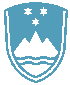 POROČILO O REDNEM INŠPEKCIJSKEM PREGLEDU NAPRAVE, KI LAHKO POVZROČI ONESNAŽEVANJE OKOLJA VEČJEGA OBSEGAZavezanec: 		PANVITA EKOTEH d.o.o., Lendavska 5, Rakičan, 9000 Murska SobotaNaprava/lokacija:	Ižakovci 188, 9231 BeltinciDatum pregleda: 	20. 10. 2021Okoljevarstveno dovoljenje (OVD) številka:35407-11/2009-17 z dne 11. 7. 2011, spremenjenega z odločbama številka: 			35406-48/2014-6 z dne 23. 4. 2015 in 			35406-51/2017-21 z dne 15. 4. 2019. Usklajenost z OVD: Pri pregledu je ugotovljeno, da zavezanec zagotavlja predpisano ravnanje z odpadki, ki nastajajo pri obratovanju naprave ter ima urejeno skladiščenje odpadkov in nevarnih snovi. Glede na izkazana poročila o obratovalnem monitoringu meritev hrupa v okolju ni bilo ugotovljenih preseganj mejnih vrednosti. O ravnanju z odpadki zavezanec pravočasno poroča.Zavezancu je bila izdana odločba, da mora zagotoviti obratovalni monitoring in izvesti meritve emisij snovi v zrak iz vira emisije Kogeneracija, tehnološke enote – nepremični motor z notranjim zgorevanjem JMC 312 GS – B.LC (625 Kw), izpust z oznako Z2, bioplinarne Nemščak v skladu s okoljevarstvenim dovoljenjem za obratovanje naprave, ki lahko povzroča onesnaževanje okolja večjega obsega št. 35407-11/2009-17  z dne 11. 7. 2011,  spremenjenega z odločbama št. 35406-48/2014-6 z dne 23. 4. 2015 in 35406-51/2017-21 z dne 15. 4. 2019 z rokom do 31. 12. 2021, načrtovani je kontrolni inšpekcijski pregled. Zaključki/naslednje aktivnosti:Naslednji redni inšpekcijski pregled bo predviden v skladu s planom inšpektorata.